КАРАР                                                                                                    ПОСТАНОВЛЕНИЕ31 март  2016  йыл                       №13                                          31 марта  2016 годаО введении временного ограничения движения в период возникновения неблагоприятных  природно-климатических условий  в  2016 годуРуководствуясь ст. 30 Федерального закона от 08.11.2007 № 257-ФЗ «Об автомобильных дорогах и дорожной деятельности в Российской Федерации и о внесении изменений в отдельные законодательные акты Российской Федерации», Постановлением Правительства РБ от 22.02.2012 № 50 «О порядке осуществления временных ограничения или прекращения движения транспортных средств по автомобильным дорогам Республики Башкортостан регионального или межмуниципального, местного значения», Администрация сельского поселения  Нигаматовский   сельсовет муниципального района Баймакский район Республики Башкортостан, Постановляет:Ввести в весенний период с 1.04.2016 по 1.05.2016 на автомобильных дорогах сельского поселения Нигаматовский   сельсовет муниципального района Баймакский район Республики Башкортостан временное ограничение движения транспортных средств с грузом или без груза, нагрузки на оси которых превышают следующие значения: 6 тонн на одиночную ось автотранспортного средства; 5 тонн на каждую ось двуосной тележки автотранспортного средства; 4 тонны на каждую ось трехосной тележки автотранспортного средства.Временное ограничение движения в указанный период не распространяется: -на международные перевозки грузов;-на пассажирские перевозки автобусами, в том числе международные;-на перевозки продуктов питания,  животных, корма для животных, лекарственных препаратов, топлива (бензин, дизельное топливо, судовое топливо, топливо для реактивных двигателей, топочный мазут, газообразное топливо), семенного фонда, удобрений, почты и почтовых грузов;-на транспортировку дорожно-строительной и дорожно-эксплуатационной техники и материалов, применяемых при проведении аварийно-восстановительных и ремонтных работ;-на транспортные средства Министерства обороны Российской Федерации. 3. В период введения временного ограничения движение по автомобильным дорогам муниципального образования транспортных средств с грузом или без груза, нагрузки на оси которых превышают предельно допустимые значения, установленные п.1 настоящего постановления, осуществляется при условии получения специального разрешения, выдаваемого местной администрацией и возмещения владельцами таких транспортных средств вреда, причиняемого автомобильным дорогам. Глава  сельского  поселения                                            Ф.Г. ВахитоваБАШ?ОРТОСТАН  РЕСПУБЛИКА№ЫБАЙМА?   РАЙОНЫМУНИЦИПАЛЬ РАЙОНЫНЫ*НИ;»М»Т   АУЫЛ   СОВЕТЫ АУЫЛ   БИЛ»М»№Е ХАКИМИ»ТЕ453657, Байма7 районы, Ни42м2т ауылы, К.Дияров урамы,7тел.: (34751) 4-75-37, 4-75-43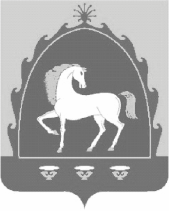 РЕСПУБЛИКА БАШКОРТОСТАНАДМИНИСТРАЦИЯСЕЛЬСКОГО ПОСЕЛЕНИЯ НИГАМАТОВСКИЙ СЕЛЬСОВЕТ МУНИЦИПАЛЬНОГО РАЙОНАБАЙМАКСКИЙ РАЙОН453657, Баймакский район, с.Нигаматово, ул. К.Диярова,7тел.: (34751) 4-75-37, 4-75-43